Представление кукольного театра «Праздник Зубной феи, или прощание                               с молочным зубом» провели сотрудники Детской библиотеки для воспитанникам центра «Апрель». В жизни каждого ребёнка рано или поздно происходит важное событие – прощание с первым молочным зубом. Почему это случатся, и что потом происходит с зубками рассказали детям Зубная фея, а Дракоша и другие сказочные жители Королевства чистоты показали ребятам, что бывает если не чистить зубки. В завершении мероприятия Зубная фея и детки научили Дракошу чистить зубки и подарили ему зубную щетку и пасту. 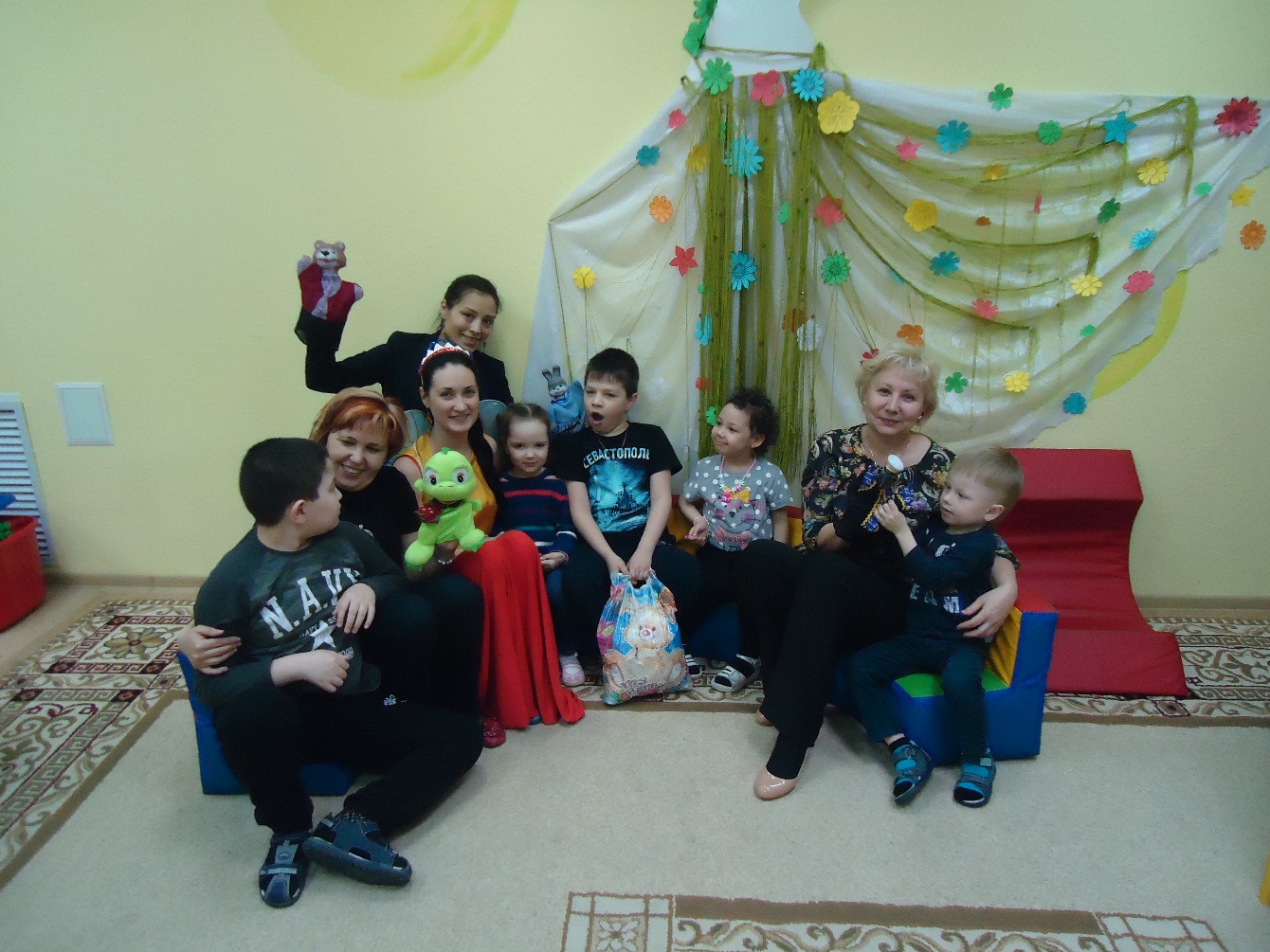 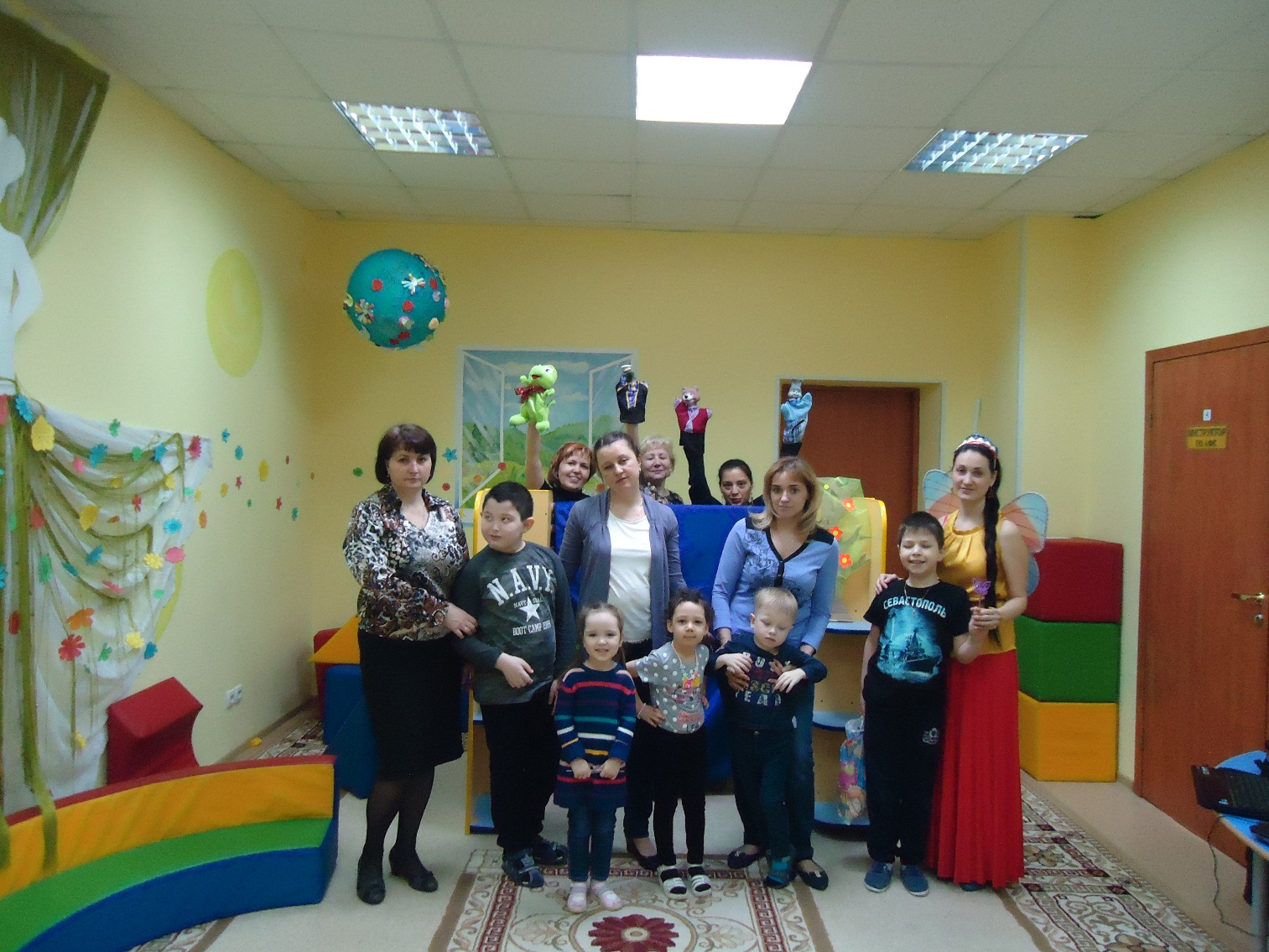 